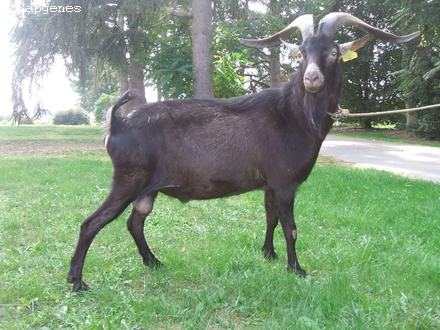 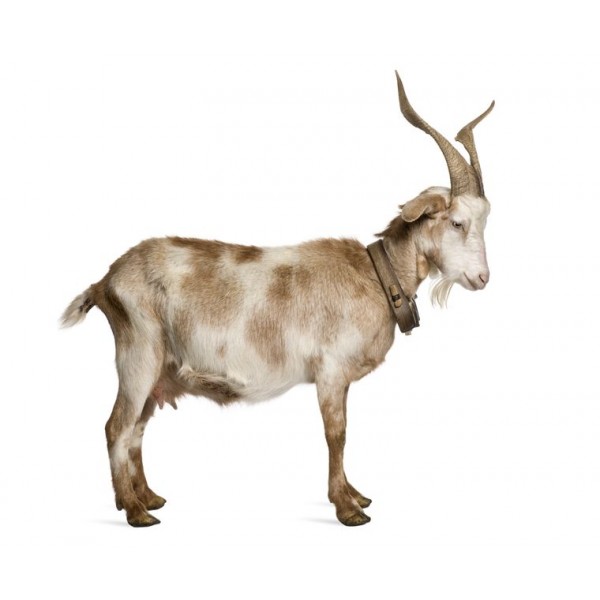 boucchèvre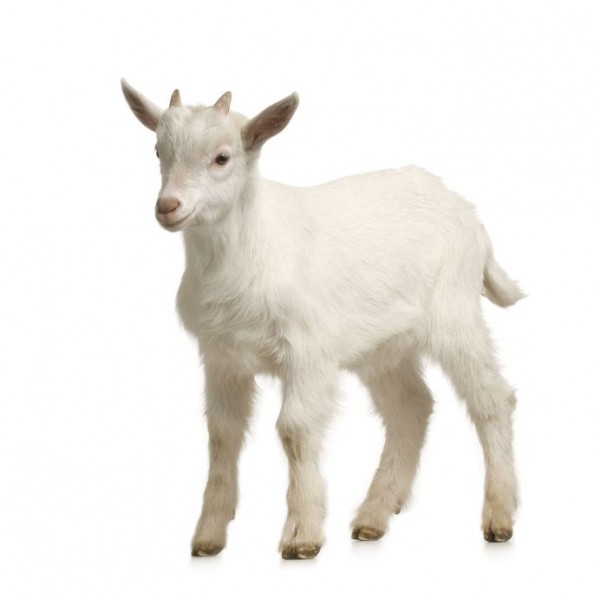 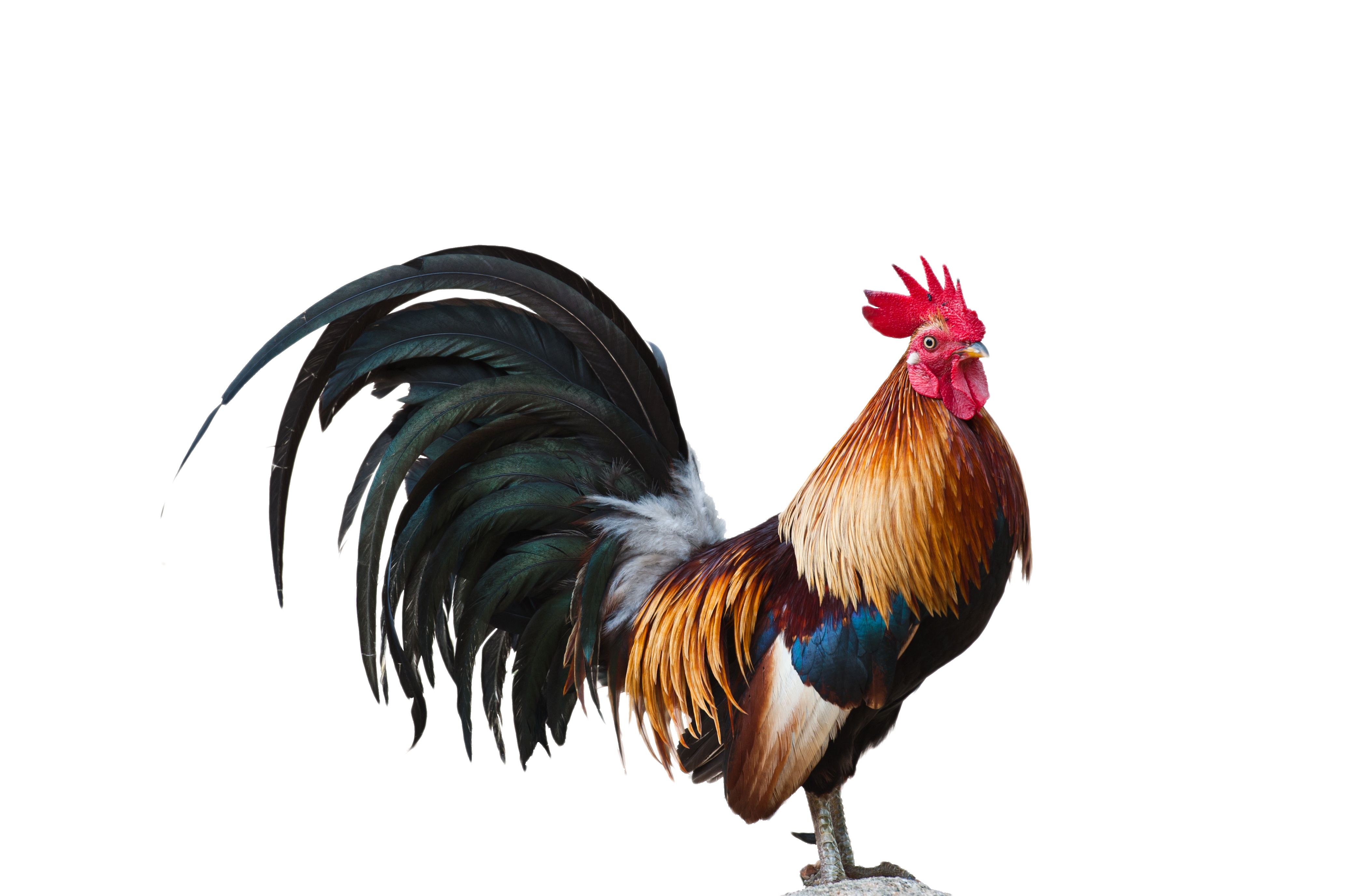 chevreaucoq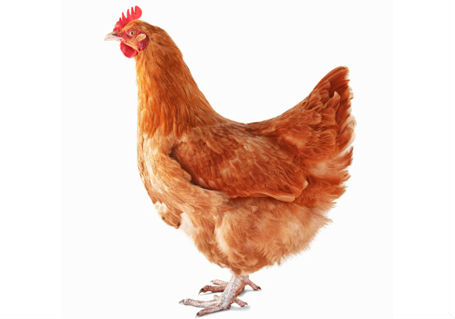 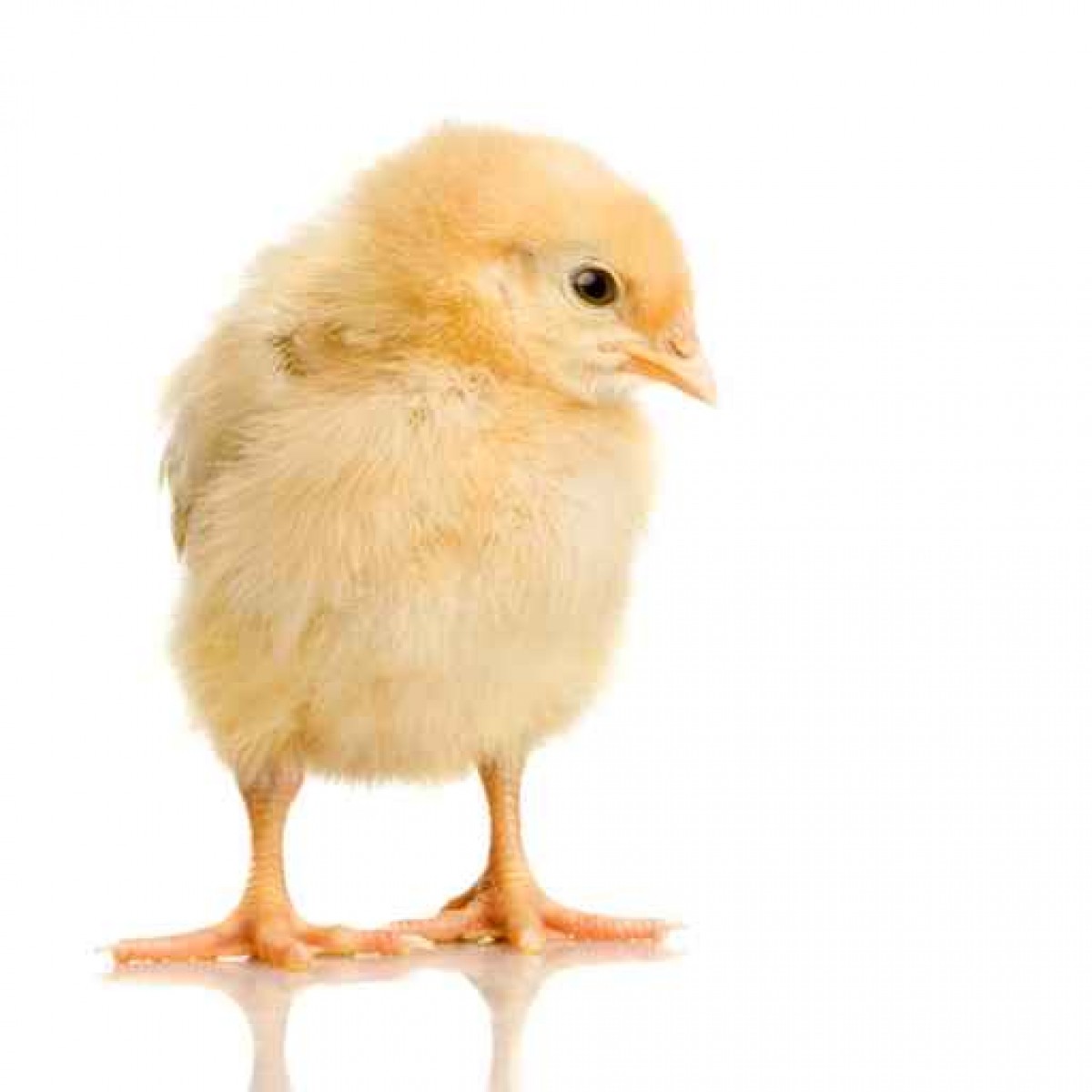 poulepoussin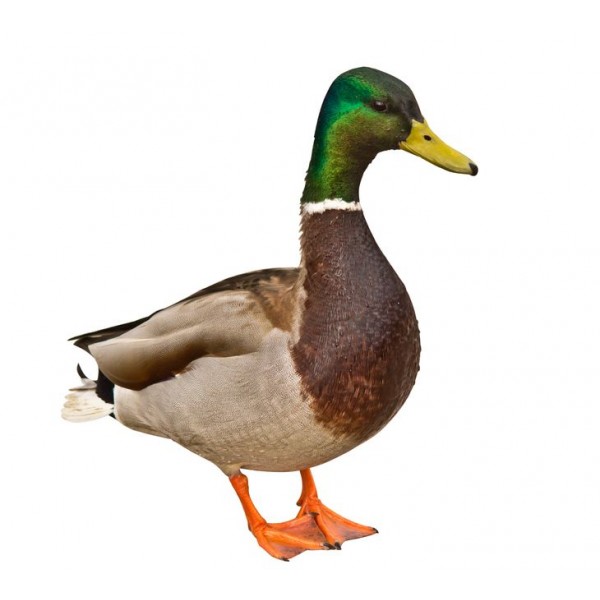 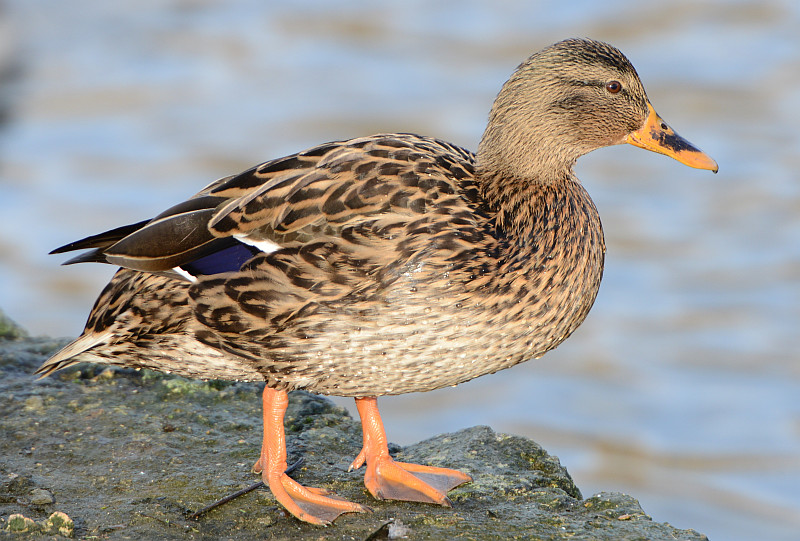 canardcane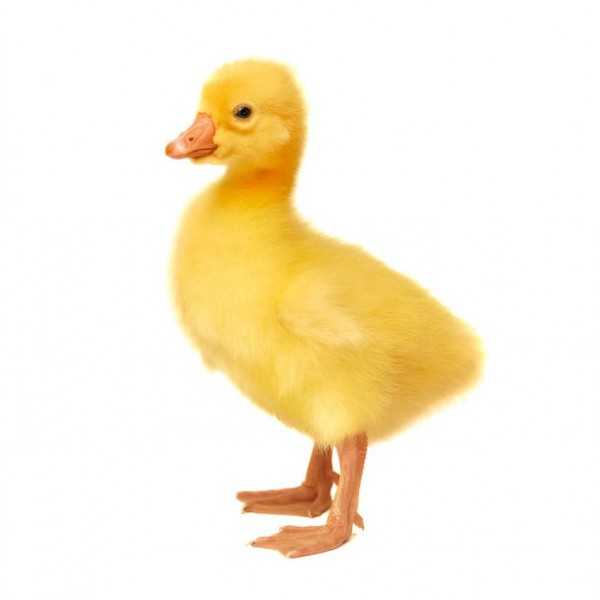 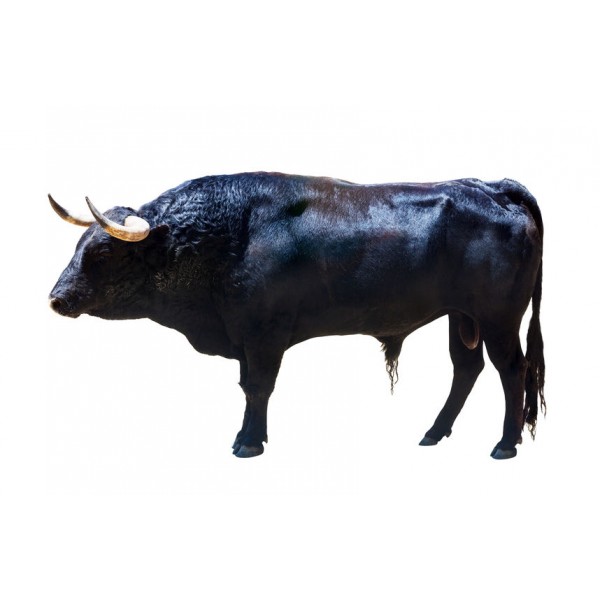 canetontaureau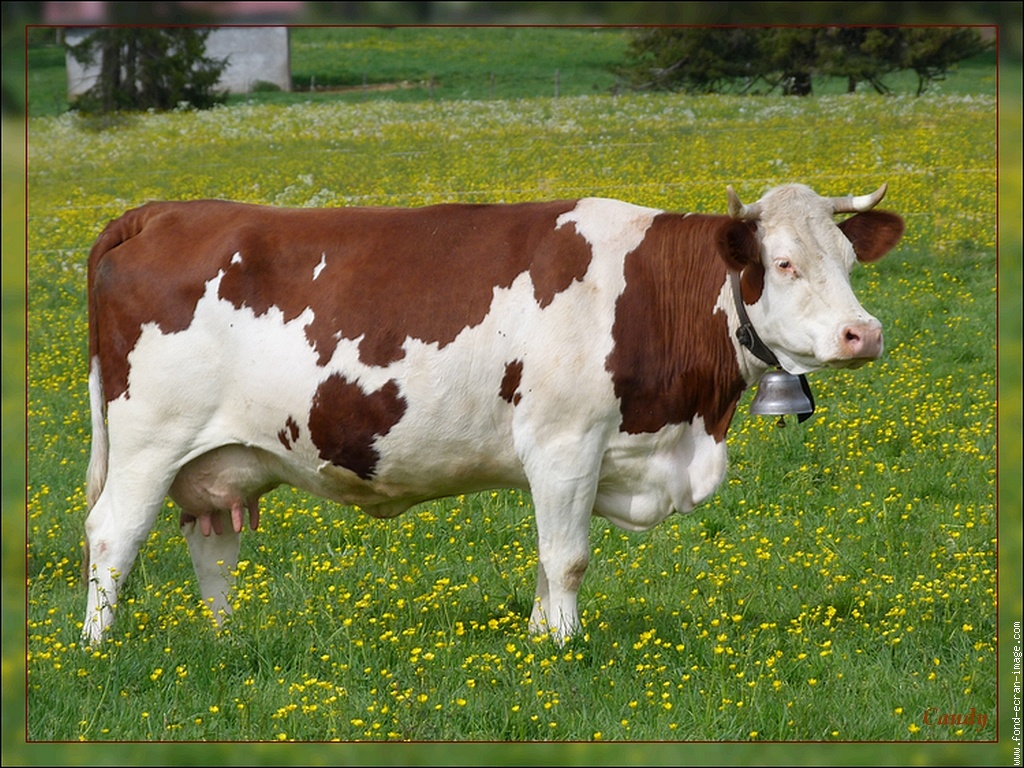 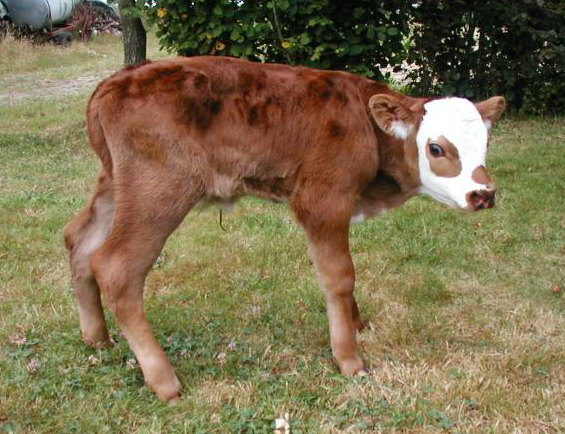 vacheveau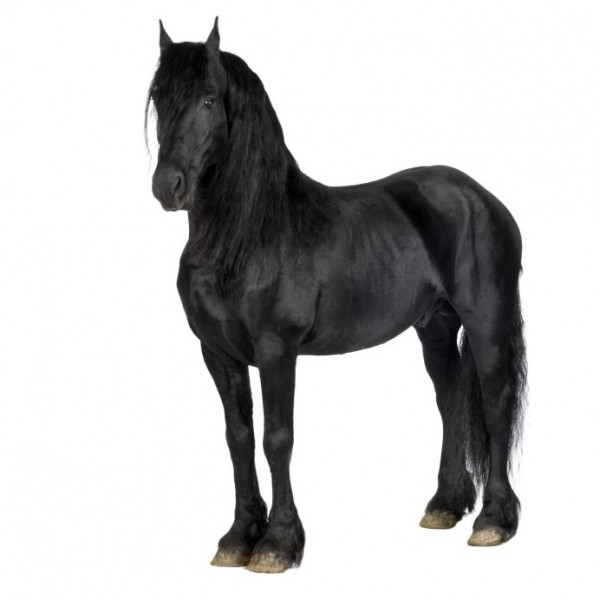 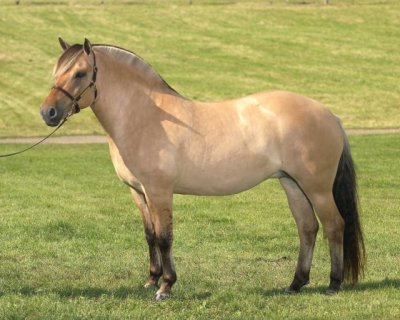 étalonjument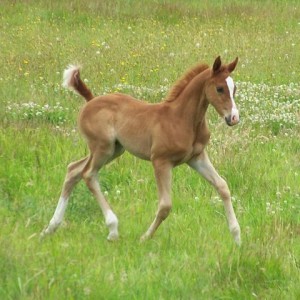 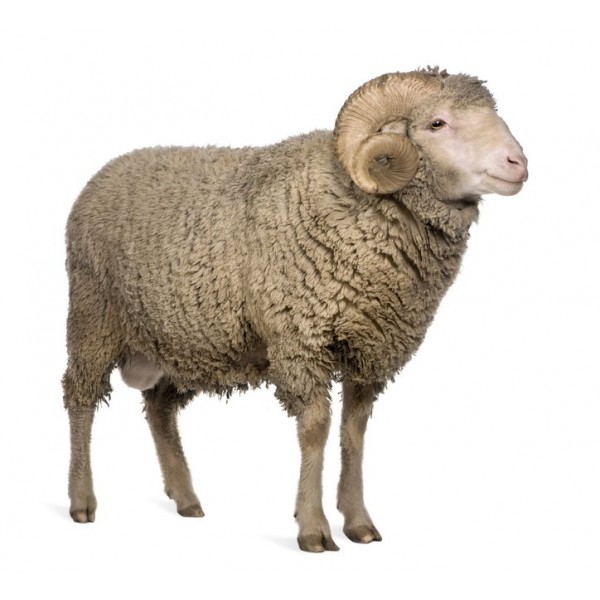 poulainbélier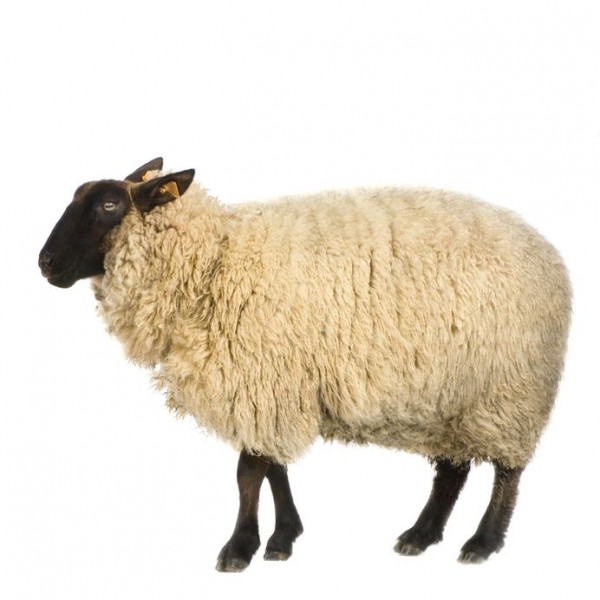 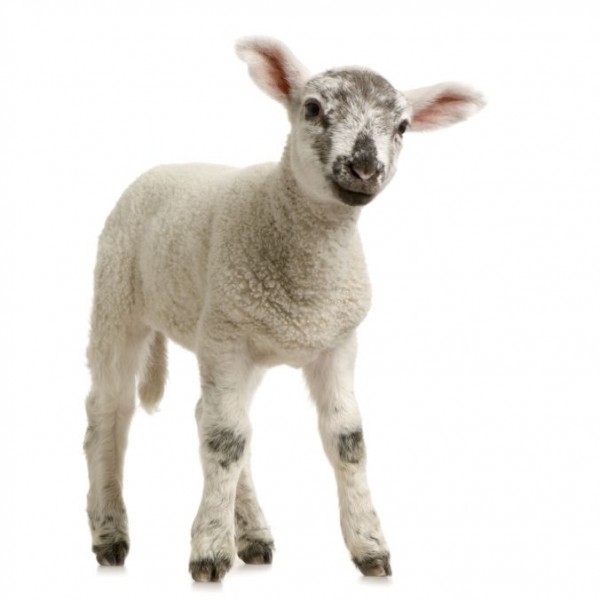 brebisagneau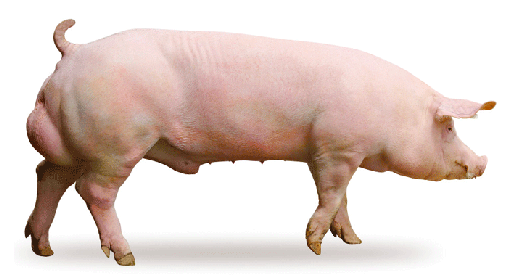 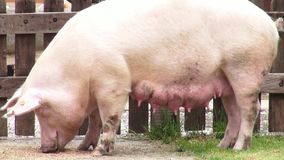 cochontruie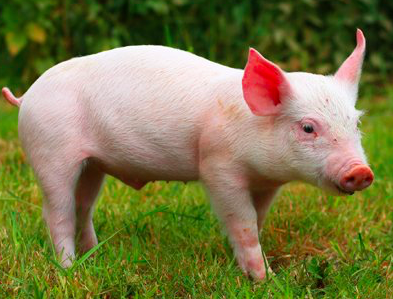 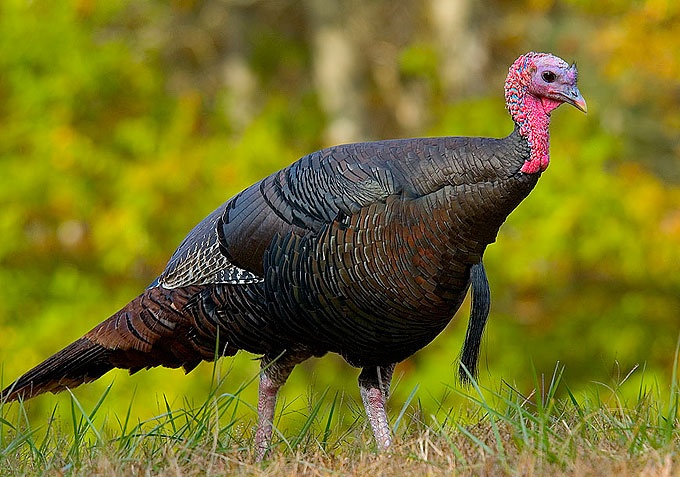 porceletdinde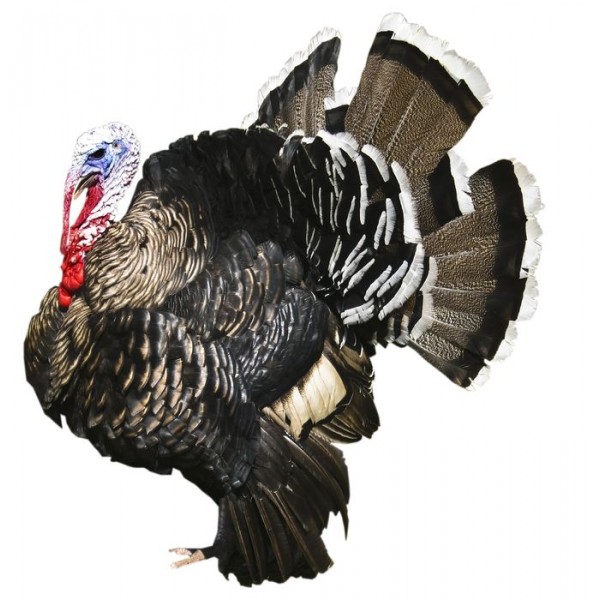 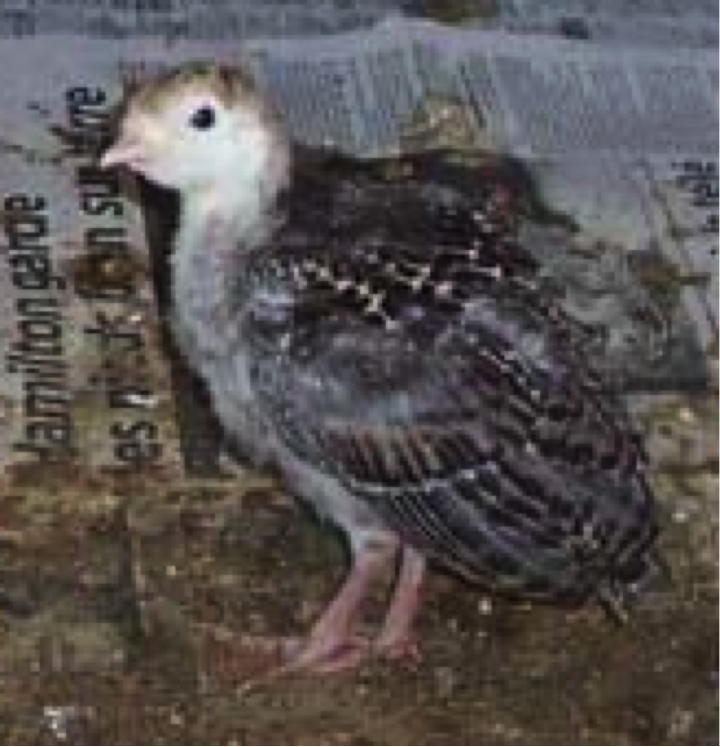 dindondindonneau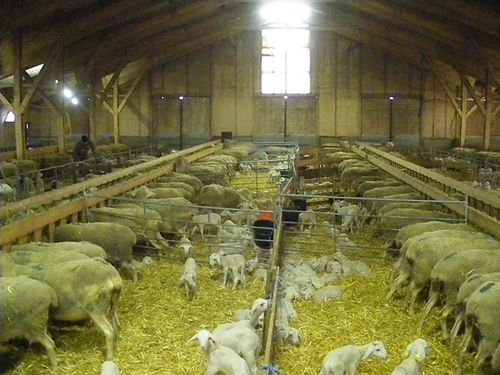 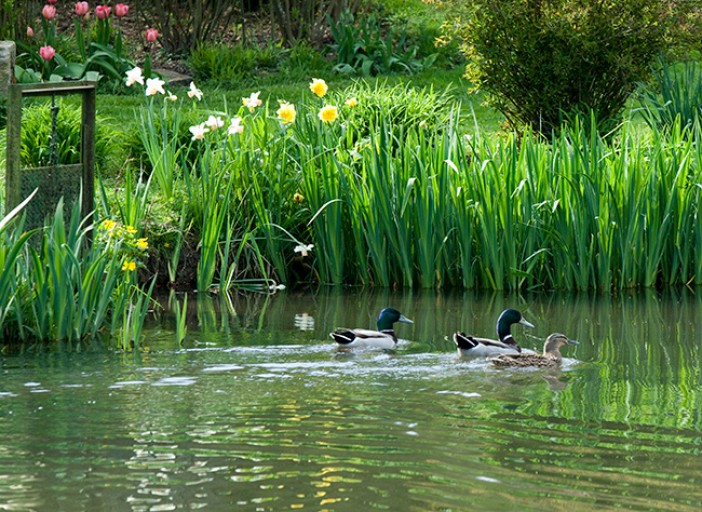 bergeriemare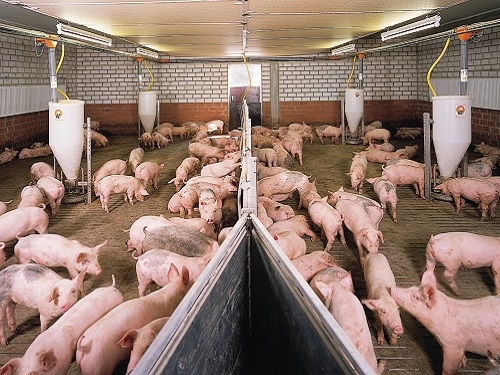 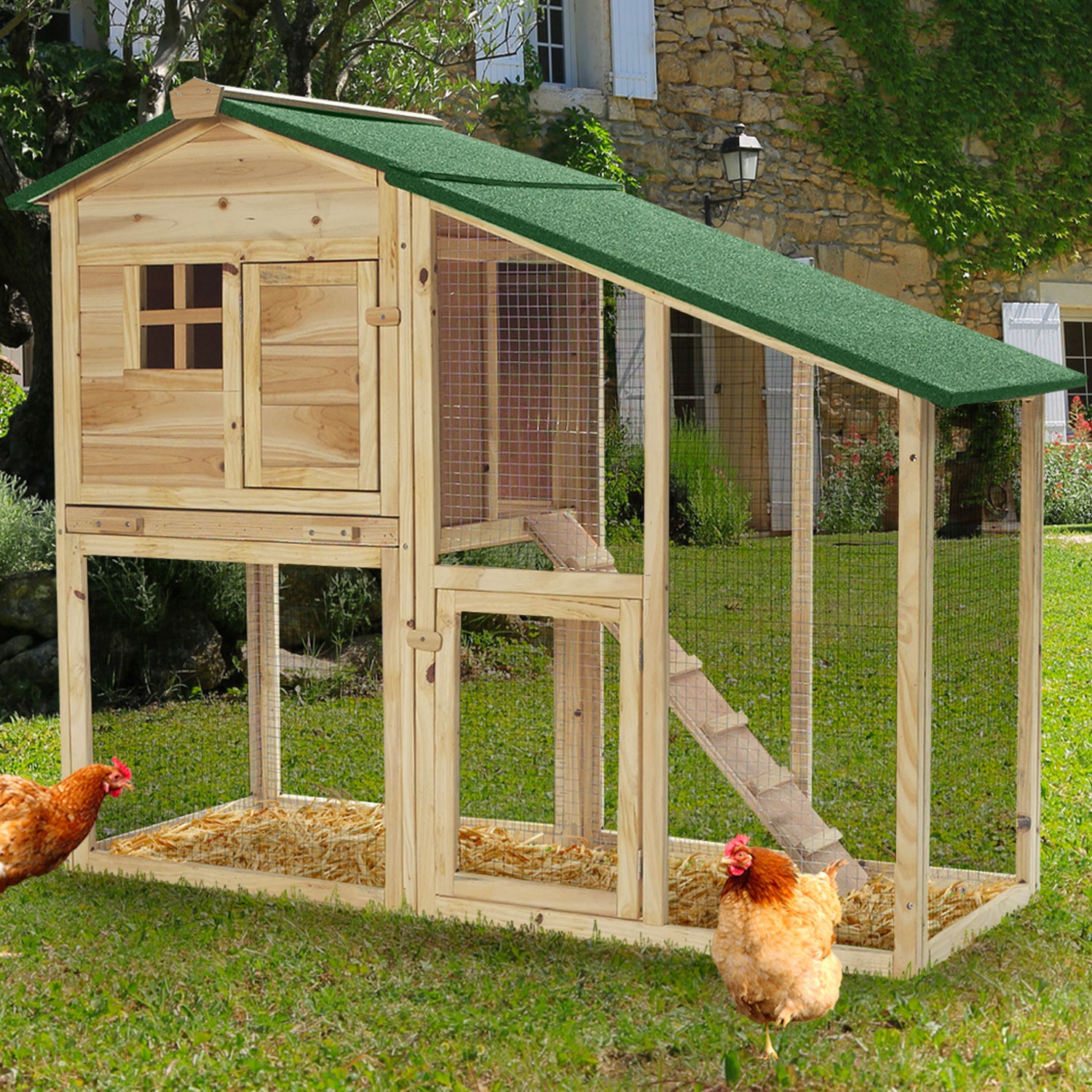 porcheriepoulailler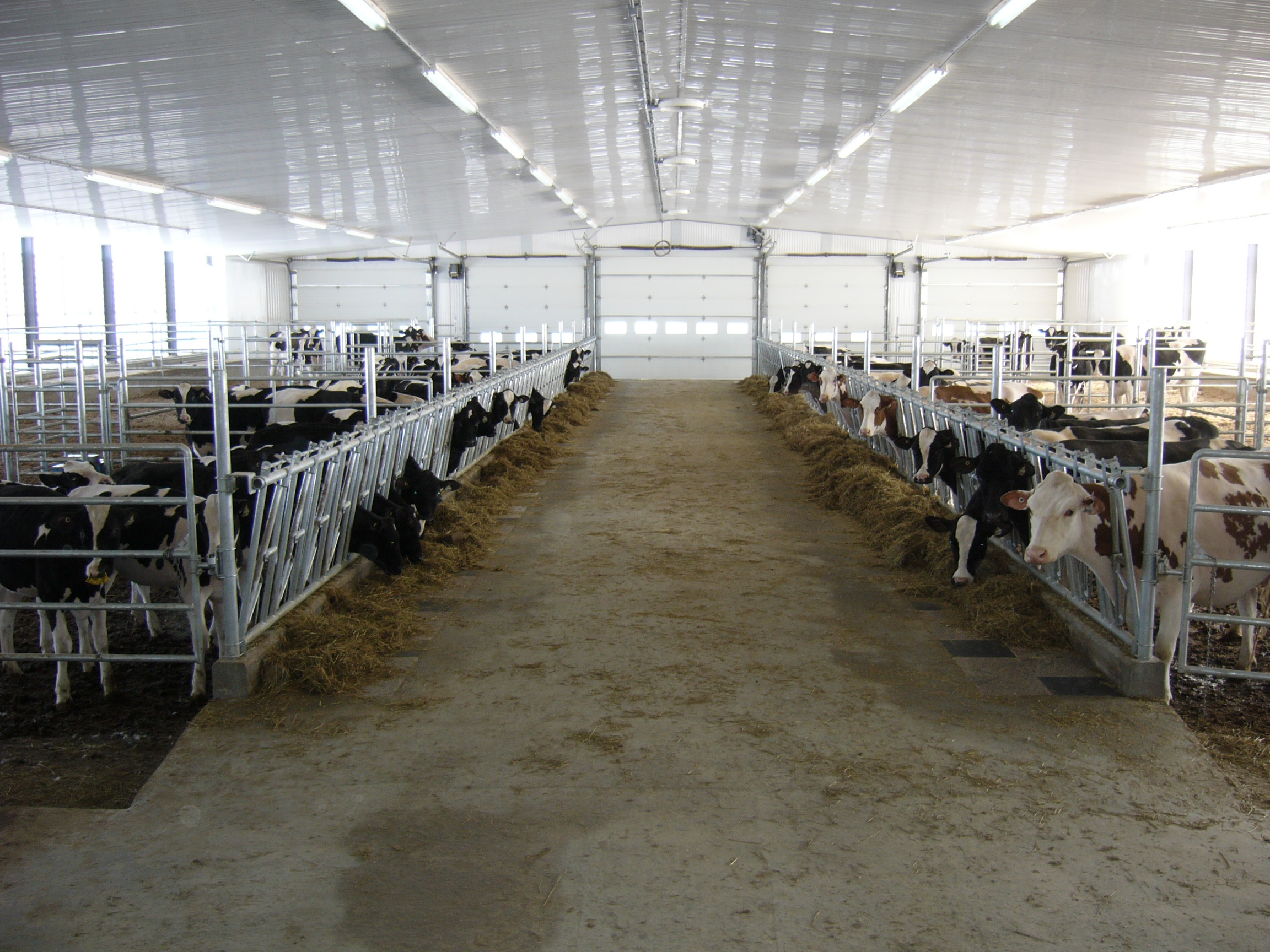 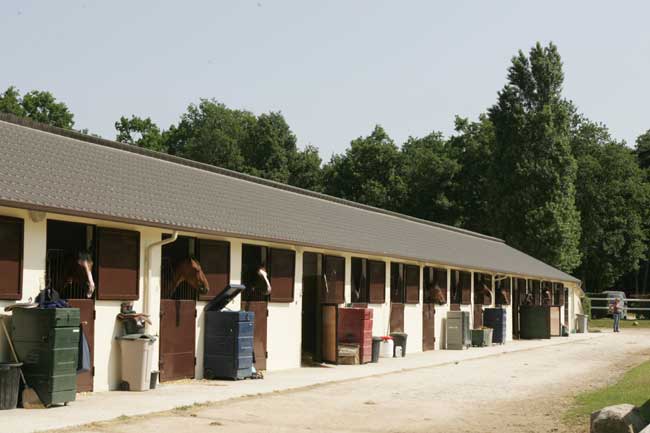 étableécurie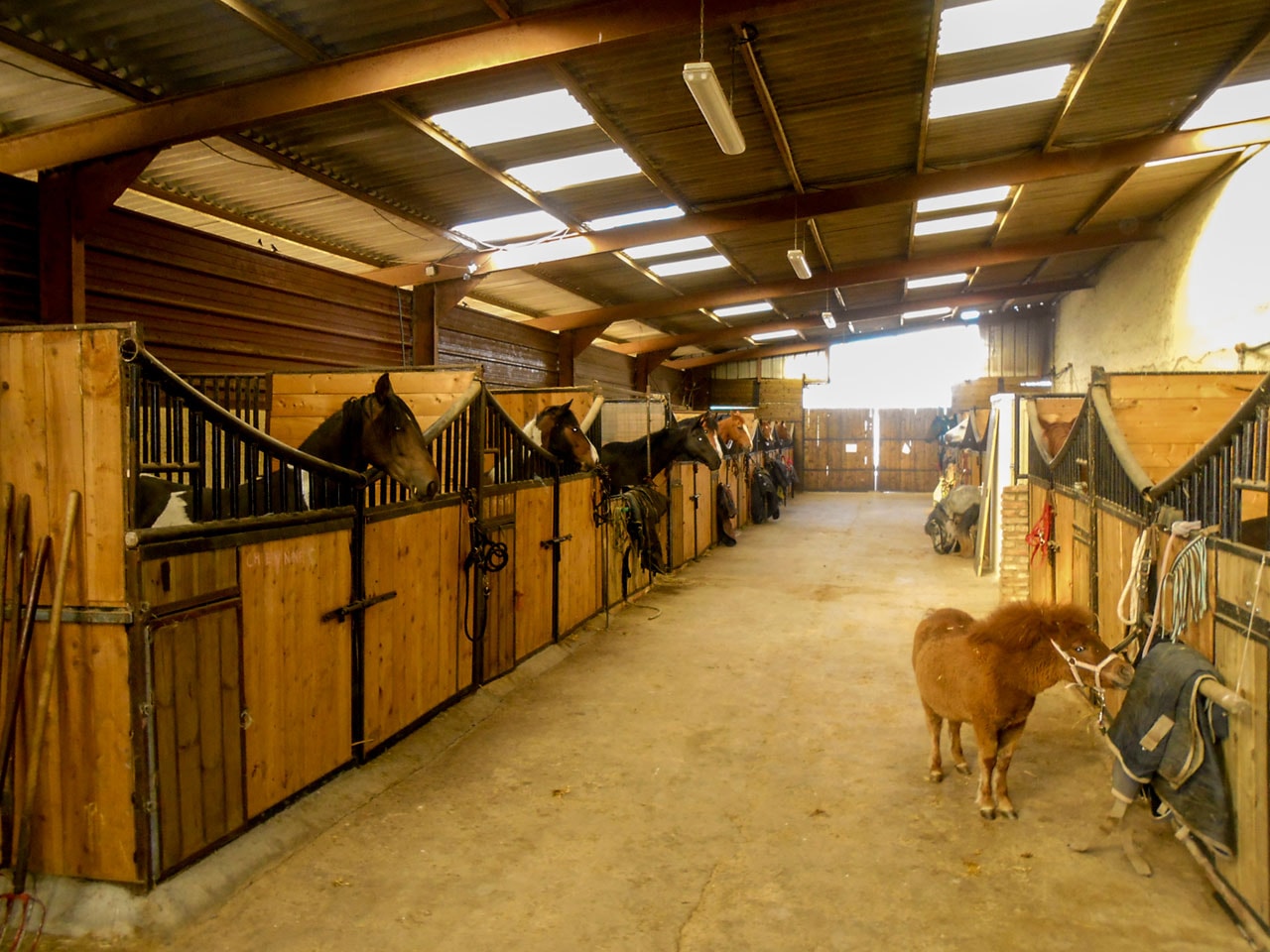 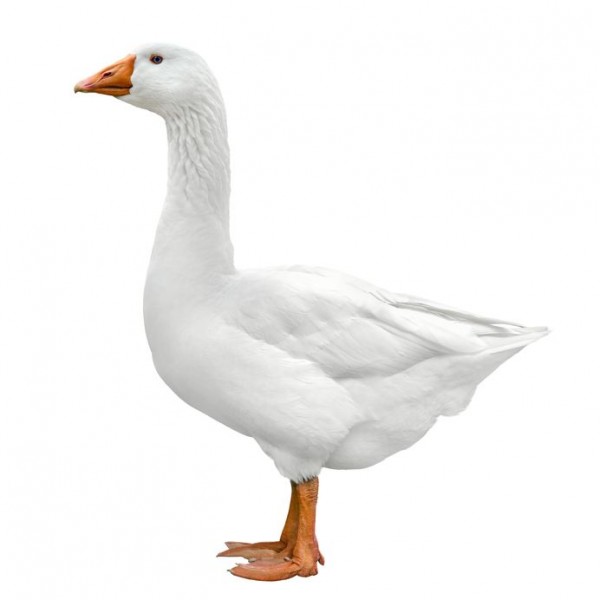 écurieoie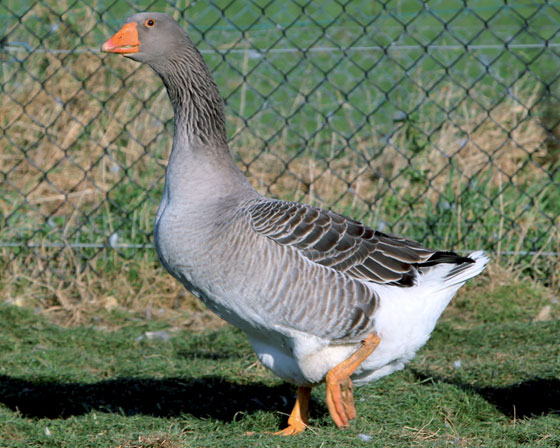 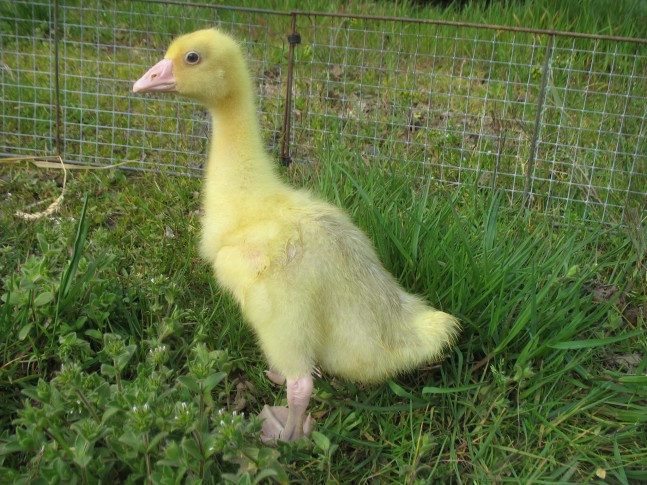 jarsoison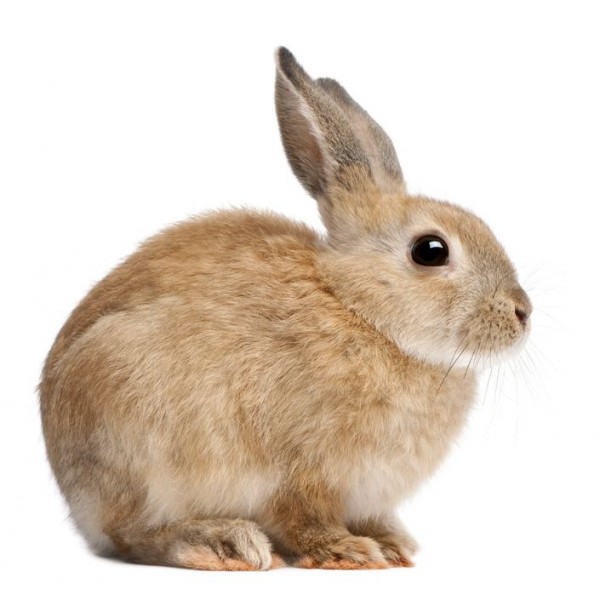 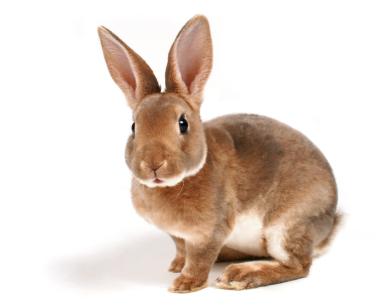 lapinlapine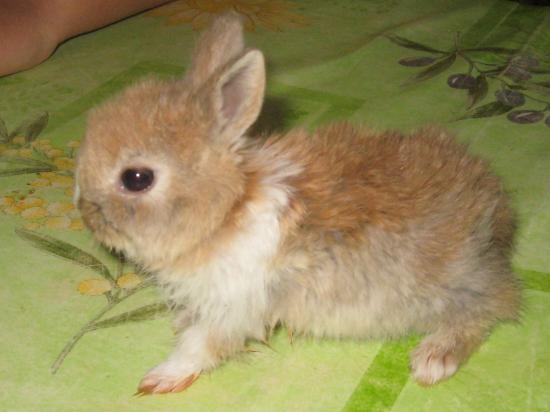 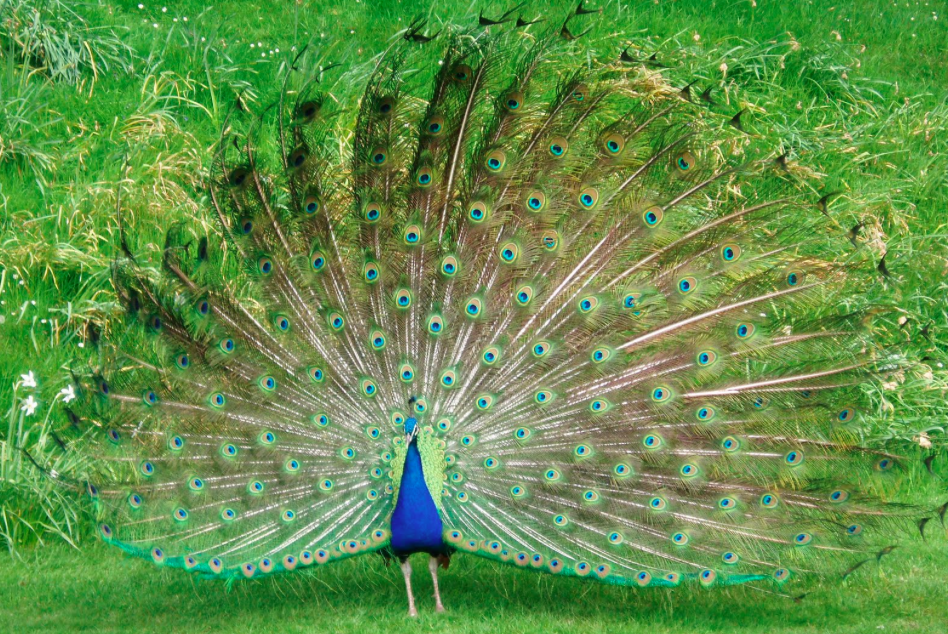 lapereaupaon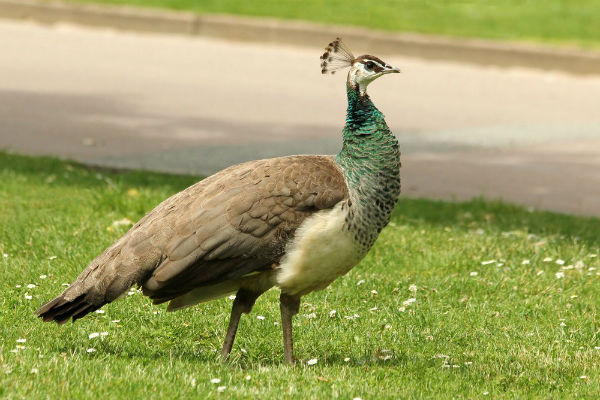 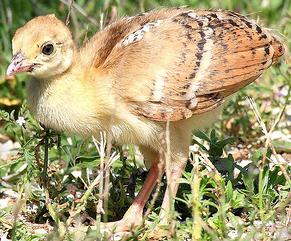 paonnepaonneau